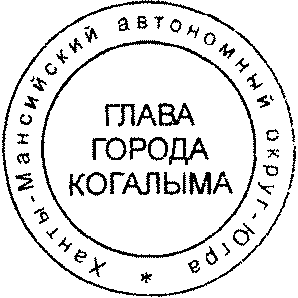 Приложение 6 к постановлению Администрации города Когалыма от 23.08.2019 №1848ФОРМАзаключения об оценке фактического воздействия муниципального нормативного правового актаУправление инвестиционной деятельности и развития предпринимательства Администрации города Когалыма (далее – уполномоченный орган), в соответствии с пунктом 2.2 Порядка проведения оценки регулирующего воздействия проектов муниципальных нормативных правовых актов, экспертизы и оценки фактического воздействия муниципальных нормативных правовых актов, затрагивающих вопросы осуществления предпринимательской и инвестиционной деятельности в городе Когалыме (далее – Порядок), утвержденного постановлением Администрации города Когалыма от _______ №_____, рассмотрев ________________________________________,                                                      (наименование муниципального нормативного правового акта)отчет об оценке фактического воздействия муниципального нормативного правового акта и свод предложений по результатам публичных консультаций, подготовленные ___________________________________________________________             (наименование органа, осуществляющего оценку фактического                                воздействия МНПА)сообщает.Вариант 1 <1>Отчет об оценке фактического воздействия муниципального нормативного правового акта направлен органом власти, осуществляющим оценку фактического воздействия муниципальных нормативных правовых актов, для подготовки настоящего заключения_______________________________________________ .                                                                                              (впервые/повторно)_________________________________________________________________________________________________.(информация о предшествующей подготовке заключений об оценке фактического воздействия муниципального нормативного правового акта)Заключение об оценке регулирующего воздействия проекта муниципального нормативного правового акта дано уполномоченным органом______________________________________________________________________________________________________________________________________(информация о дате и номере заключения уполномоченного органа об оценке регулирующего воздействия проекта муниципального нормативного правового акта)Информация об оценке фактического воздействия муниципального нормативного правового акта размещена органом, осуществляющим оценку фактического воздействия муниципальных нормативных правовых актов, на портале проектов нормативных правовых актов «____»___________20____года.Органом, осуществляющим оценку фактического воздействия муниципальных нормативных правовых актов, проведены публичные консультации отчета об оценке фактического воздействия муниципального нормативного правового акта в период с «____»__________20____года по «____»____________20___года._________________________________________________________________________________________________(анализ ключевых выводов и результатов расчетов, представленных органом власти, осуществляющим оценку фактического воздействия нормативных правовых актов, в соответствующих разделах отчета, обобщение и оценка результатов публичных консультаций)По результатам рассмотрения представленных документов установлено, что при осуществлении оценки фактического воздействия муниципального нормативного правового акта органом, осуществляющим оценку фактического воздействия муниципальных нормативных правовых актов:а) не соблюден порядок проведения оценки фактического воздействия муниципального нормативного правового акта __________________________________________________________________;(указываются допущенные нарушения)б) информация, представленная в отчете об оценке фактического воздействия муниципального нормативного правового акта, свидетельствует о некачественном проведении процедуры оценки фактического воздействия, а также подготовки указанного отчета, и (или) выводы, сделанные в отчете, являются необоснованными относительно существующего государственного регулирования и позиции участников публичных консультаций ______________________________________________________.                                                        (указываются недостатки, допущенные при составлении отчета)Вывод: отчет об оценке фактического воздействия муниципального нормативного правового акта подлежит доработке и направлению в адрес уполномоченного органа для повторного проведения процедур, предусмотренных Порядком, начиная с соответствующей невыполненной или выполненной ненадлежащим образом процедуры. Предлагается: ___________________________________________________.(указываются предложения и иные замечания уполномоченного органа)Вариант 2 <2>Отчет об оценке фактического воздействия муниципального нормативного правового акта направлен органом власти, осуществляющим оценку фактического воздействия муниципальных нормативных правовых актов, для подготовки настоящего заключения_______________________________________________.(впервые/повторно)_________________________________________________________________________________________________.(информация о предшествующей подготовке заключений об оценке фактического воздействия муниципального нормативного правового акта)Заключение об оценке регулирующего воздействия проекта муниципального нормативного правового акта дано уполномоченным органом______________________________________________________________________________________________________________________________________(информация о дате и номере заключения уполномоченного органа об оценке регулирующего воздействия проекта муниципального нормативного правового акта)Информация об оценке фактического воздействия муниципального нормативного правового акта размещена органом, осуществляющим оценку фактического воздействия муниципальных нормативных правовых актов, на портале проектов нормативных правовых актов «____»___________20____года.Органом, осуществляющим оценку фактического воздействия муниципальных нормативных правовых актов, проведены публичные консультации отчета об оценке фактического воздействия муниципального нормативного правового акта в период с «____»__________20____года по «____»____________20___года.______________________________________________________________________________________________________________________________________(анализ ключевых выводов и результатов расчетов, представленных органом власти, осуществляющим оценку фактического воздействия нормативных правовых актов, в соответствующих разделах отчета, обобщение и оценка результатов публичных консультаций)По результатам рассмотрения представленных документов установлено, что при оценке фактического воздействия муниципального нормативного правового акта процедуры, предусмотренные Порядком, органом, осуществляющим оценку фактического воздействия муниципальных нормативных правовых актов, соблюдены.На основе проведенной оценки фактического воздействия муниципального нормативного правового акта, с учетом информации, представленной органом, осуществляющим оценку фактического воздействия муниципальных нормативных правовых актов, в отчете об оценке фактического воздействия муниципального нормативного правового акта, своде предложений по результатам публичных консультаций, уполномоченным органом сделаны следующие выводы.______________________________________________________________________________________________________________________________________;(выводы о достижении или не достижении заявленных целей регулирования муниципального нормативного правового акта, фактических положительных и отрицательных последствиях принятия муниципального нормативного правового акта)______________________________________________________________________________________________________________________________________;(вывод о наличии либо отсутствии положений, необоснованно затрудняющих ведение предпринимательской и инвестиционной деятельности или приводящих к возникновению необоснованных расходов субъектов предпринимательской и инвестиционной деятельности и бюджета Города Когалыма)__________________________________________________________________.(иные замечания и предложения уполномоченного органа)Указание (при наличии) на приложения.ДатаНачальник управления инвестиционнойдеятельности и развития предпринимательстваАдминистрации города Когалыма   _________          _________________________                                                (подпись)                                           (ФИО)_____________________<1> В случае, если выявлено несоблюдение органом власти, осуществляющим оценку фактического воздействия муниципальных нормативных правовых актов, процедур оценки фактического воздействия муниципального нормативного правового акта или отчет об оценке фактического воздействия муниципального нормативного правового акта с нарушениями, что позволяет поставить под сомнение процедуру оценки фактического воздействия или сделанные в отчете выводы.<2> В случае соблюдения органом власти, осуществляющим оценку фактического воздействия муниципальных нормативных правовых актов, процедур оценки фактического воздействия муниципального нормативного правового акта, отчет об оценке фактического воздействия муниципального нормативного правового акта составлен без нарушений в соответствии с предъявляемыми требованиями.